La petite boîte LIONS SOS lauréate au plan nationald’un appel à projet solidaireproposé par la fondation GSK - Laboratoires GlaxoSmithKline -Les collaborateurs GSK et le Président de la Fondation ont élu à l’unanimité cette action et ont alloué à l’équipe LIONS SOS de la Manche une somme, correspondant au budget d’une nouvelle commande de 10 000 boîtes.Superbe reconnaissance de l’utilité de cette action de service.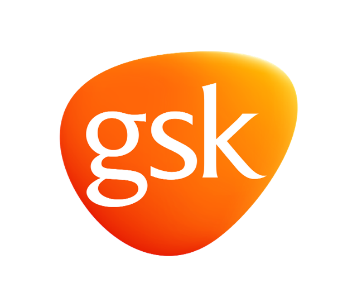 